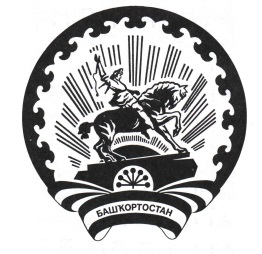 ________________________________________________________________________РЕШЕНИЕ    «17» ноября 2022 г.					                               № 55/4-5с. СтаросубхангуловоО регистрации  А.Х. Мустафина, выдвинутого  в порядке самовыдвижения кандидатом в депутаты Совета сельского поселения Иргизлинский сельсовет муниципального района Бурзянский район Республики Башкортостан двадцать девятого созыва по Максютовскому одномандатному избирательному округу № 7 	Проверив соответствие порядка выдвижения Мустафина Айдара Хамитовича кандидатом в депутаты Совета сельского поселения Иргизлинский  сельсовет муниципального района Бурзянский район  Республики Башкортостан двадцать девятого созыва по Максютовскому одномандатному избирательному округу № 7, а также документы, представленные кандидатом, в том числе подписные листы с подписями избирателей, собранными в поддержку выдвижения кандидата в количестве 11 подписей, требованиям Кодекса Республики Башкортостан о выборах, в соответствии со статьями 40, 43, 46.1, 48, 51, 71 Кодекса Республики Башкортостан о выборах, территориальная избирательная комиссия муниципального района Бурзянский район Республики Башкортостан, на которую постановлением Центральной избирательной комиссии Республики Башкортостан № 213/100-6 от 19 апреля 2022 года возложены полномочия избирательных комиссий сельского поселения Иргизлинский сельсовет муниципального района Бурзянский район  Республики Башкортостан, решила:1. Зарегистрировать Мустафина Айдара Хамитовича, 3 ноября 1992  года рождения, образование начальное профессиональное,  временно не работающего,  проживающего в деревне Максютово Бурзянского района  Республики Башкортостан, выдвинутого в порядке самовыдвижения  кандидатом в депутаты Совета  сельского поселения Иргизлинский сельсовет муниципального района Бурзянский район Республики Башкортостан двадцать девятого созыва по Максютовскому одномандатному избирательному округу № 7. Дата и время регистрации «17»  ноября  2022 года в 17 час. 12 мин.2. Выдать зарегистрированному кандидату Мустафину Айдару Хамитовичу удостоверение установленного образца. 	3. Настоящее решение довести до сведения избирателей посредством опубликования в газете «Тан», размещения на сайте территориальной избирательной комиссии муниципального района Бурзянский район Республики Башкортостан. Председательизбирательной комиссии	         	 _____________	 С.С. Уразаев 		 М.П.	Секретарьизбирательной комиссии 	         _____________       Л.З. Гайсина ТЕРРИТОРИАЛЬНАЯ ИЗБИРАТЕЛЬНАЯ КОМИССИЯ МУНИЦИПАЛЬНОГО РАЙОНА БУРЗЯНСКИЙ РАЙОН РЕСПУБЛИКИ БАШКОРТОСТАНБАШҠОРТОСТАН РЕСПУБЛИКАҺЫ БӨРЙӘН РАЙОНЫ  МУНИЦИПАЛЬ РАЙОН ТЕРРИТОРИАЛЬ ҺАЙЛАУ КОМИССИЯҺЫ